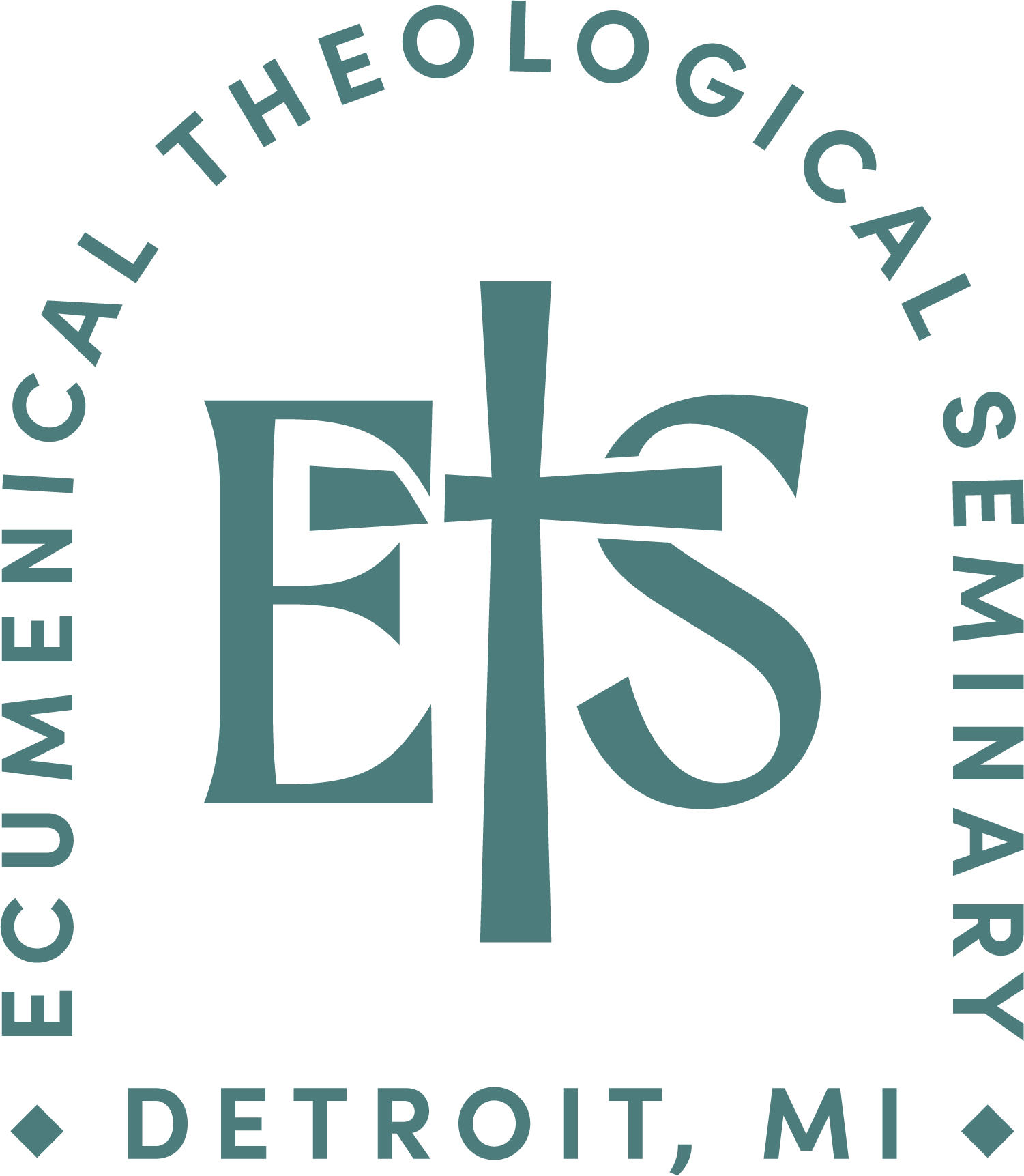 Ecumenical Theological Seminary 2930 Woodward Avenue, Detroit, MI 48201www.etseminary.edu | 313.831.5200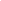 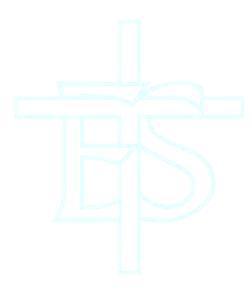 NAME			 ADDRESS		HOME PHONE 					   MOBILE PHONE 	E-MAIL 						   FAX 		 LEAVE OF ABSENCEA leave of absence is granted for no more than 180 days in one year. If you need additional time, you may voluntarily withdraw from the program and apply for reinstatement when you are ready to resume studies. PROGRAM:            UMD     	 MAPM ______MA               MDiv             DMin   CHANGE OF STATUSPlease sign and date one of the two choices listed below:1.	I intend to be an active participant in the                                                 program for the 
________ - _______ academic year.Signature: ___________________________________________________ Date: 	2.	I wish to withdraw from the                                         program.  I understand that I may apply for reinstatement in the future. (Details may be obtained from the Registrar’s Office.)Signature: ___________________________________________________ Date: 	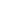 Please Return Completed Form to The Registrar’s Office.Registrar will submit copies to: Advisor, Program Director, Academic Dean and Finance Office1.2023